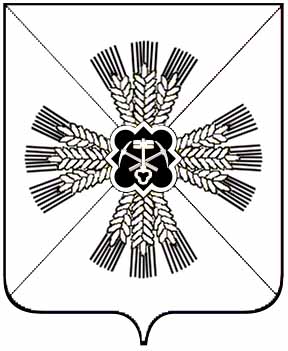 Российская ФедерацияКемеровская областьПромышленновский муниципальный районТарасовское сельское поселениеСовет народных депутатов Тарасовского сельского поселения3-ий созыв , 6–е заседаниеРЕШЕНИЕот 18декабря  №15	   с. ТарасовоОБ ОБРАЩЕНИИ СОВЕТА НАРОДНЫХ ДЕПУТАТОВТАРАСОВСКОГО СЕЛЬСКОГО ПОСЕЛЕНИЯВ ИЗБИРАТЕЛЬНУЮ КОМИССИЮ КЕМЕРОВСКОЙ ОБЛАСТИРуководствуясь Федеральным законом от 12.06.2002 № 67-ФЗ «Об основных гарантиях избирательных прав и права на участие в референдуме граждан Российской Федерации» и статьей 33 Устава муниципального образования «Тарасовское сельское поселение», Совет народных депутатов Тарасовского сельского поселенияРЕШИЛ:1. Направить обращение в Избирательную комиссию Кемеровской области о возложении полномочий избирательной комиссии поселения муниципального образования «Тарасовское сельское поселение» на территориальную избирательную комиссию Промышленновского муниципального района.2. Настоящее решение подлежит обнародованию и размещению на официальном сайте администрации Тарасовского сельского поселения.       3. Направить решение в Избирательную комиссию Кемеровской области.4. Контроль за исполнением решения возложить на председателя Совета народных депутатов Тарасовского сельского поселения В.Е. Сереброва.Председатель Совета народных депутатов                                Тарасовского сельского поселения	В.Е. СеребровГлаваТарасовского сельского поселения	В.Е. СеребровПриложение к решениюСовета народных депутатовТарасовского сельского поселенияот 09.12.2015 № 14ОБРАЩЕНИЕв Избирательную комиссию Кемеровской области о возложении полномочий избирательной комиссии  поселения муниципального образования «Тарасовское сельское поселение»  на территориальную избирательную комиссию Промышленновского муниципального района	Совет народных депутатов Тарасовского сельского поселения просит возложить полномочия избирательной комиссии поселения муниципального образования «Тарасовское сельское поселение» на вновь образованную территориальную избирательную комиссию Промышленновского муниципального района.Председатель Совета народных депутатов  Тарасовского сельского поселения	 В.Е. Серебров